О внесении изменений в распоряжение администрации города Канска от 02.04.2018 № 147В соответствии с протоколом заседания рабочей группы по разработке предложений по проведению эстафеты огня, церемоний открытия и закрытия, культурной программы XXIX Всемирной зимней универсиады 2019, руководствуясь ст. 30, 35 Устава города Канска: 1. В распоряжение администрации города Канска от 02.04.2018 № 147 «О создании рабочей группы по подготовке и проведению этапа эстафеты огня Зимней универсиады-2019 в городе Канске» внести следующие изменения: 1.1. Приложение к распоряжению изложить в новой редакции согласно приложению  к настоящему Распоряжению.2. Ведущему специалисту отдела культуры администрации города Канска (Велищенко Н.А.) разместить настоящее распоряжение на официальном сайте муниципального образования город Канск в сети Интернет. 3. Контроль за исполнением настоящего Распоряжения возложить на первого заместителя главы города по вопросам жизнеобеспечения П.Н. Иванца 4. Распоряжение вступает в силу со дня подписания.Исполняющий обязанности главы города Канска								Н.В. КадачПриложение к распоряжению администрации г. Канска от 10.12.2018 г. № 661Состав рабочей группы по подготовке и проведению этапа эстафеты огня Зимней универсиады-2019 в городе КанскеЗаместитель главы города по социальной политике							Н.И. Князева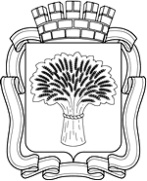 Российская ФедерацияАдминистрация города Канска
Красноярского краяРАСПОРЯЖЕНИЕРоссийская ФедерацияАдминистрация города Канска
Красноярского краяРАСПОРЯЖЕНИЕРоссийская ФедерацияАдминистрация города Канска
Красноярского краяРАСПОРЯЖЕНИЕРоссийская ФедерацияАдминистрация города Канска
Красноярского краяРАСПОРЯЖЕНИЕ10.12.2018 г.№661-глава города Канска, руководитель рабочей группыИванец Петр Николаевич-первый заместитель главы города по вопросам жизнеобеспеченияКнязева Наталья Ивановна-заместитель главы города Канска по социальной политике, заместитель руководителя рабочей группыДементьеваОльга Николаевна-специалист Отдела культуры администрации г. Канска, секретарь рабочей группыЧлены рабочей группы:Кадач Нина Владимировна-заместитель главы города по экономике и финансамАпановичТатьяна Анатольевна-исполняющий обязанности руководителя Управления архитектуры и инвестиций администрации города КанскаБескоровайныйАндрей Валерьевич-исполняющий обязанности начальника МО МВД России «Канский», подполковнику полиции (по согласованию)Береснев Андрей Михайлович-директор МУП «Канский Электросетьсбыт» (по согласованию)Боборик Максим Владимирович-руководитель УС и ЖКХ администрации города КанскаБукалов Александр Васильевич-руководитель КУМИ г. КанскаВарламовАндрей Юрьевич-консультант главы города по мобилизационной подготовкеВелищенкоНаталья Андреевна-ведущий специалист Отдела культуры администрации г. КанскаКоломейцеваМария Геннадьевнаглавный специалист отдела организационного обеспечения эстафеты огня Департамента эстафеты огня Универсиады АНО "Исполнительная дирекция XXIX Всемирной зимней Универсиады 2019 года в г. Красноярске" (по согласованию)КоноваленкоКонстантин Сергеевич-депутат Канского городского Совета (по согласованию)ЛаптеваОльга Михайловна-консультант главы города по связям с общественностьюЛогвиненкоЛилия Александровна- исполняющий обязанности начальника Отдела ФКСиМП администрации г. КанскаЛосева Юлия Михайловна-директор МКУ «Служба заказчика» (по согласованию)Лычковская Елена Алексеевна-директор ГДК г. Канска (по согласованию)МоисеенкоВиктор Викторович-начальник ОВО по Канскому району филиал ФГКУ УВО ВНГ по Красноярскому краю, майор полиции (по согласованию)Овчинникова Юлия Вячеславовна-заместитель генерального директора Департамента эстафеты огня Универсиады АНО "Исполнительная дирекция XXIX Всемирной зимней Универсиады 2019 года в г. Красноярске" (по согласованию)Орлов Владимир Иванович-начальник МКУ «Управление по делам ГО и ЧС» администрации г. Канска (по согласованию)Тарас Вячеслав Викторович-начальник ОГИБДД МО МВД России «Канский», подполковник полиции (по согласованию)ТимковИван Николаевич-начальник Отделения в г. Канске УФСБ России по Красноярскому краю (по согласованию)ШвабАнна Андреевна-директор МБУ «Многопрофильный молодежный центр г. Канска» (по согласованию)Шопенкова Татьяна Юрьевна-руководитель Управления образования администрации города Канска